My Secret War Diary Example: 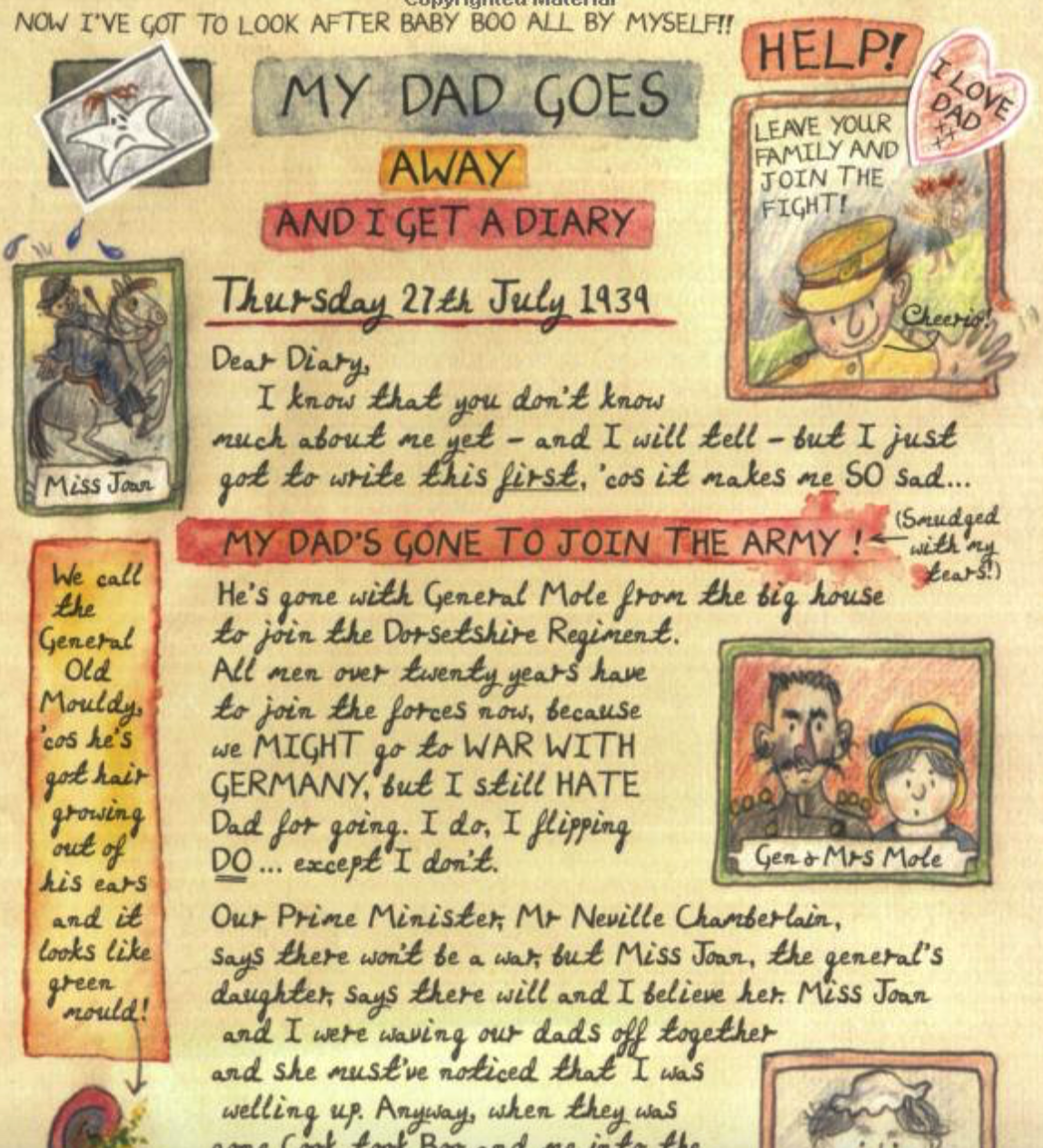 Artwork ideas:  A picture of your house. 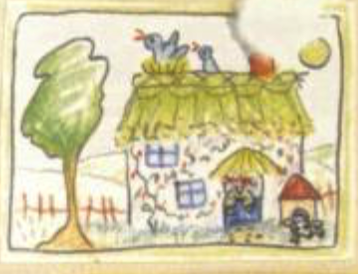  Activities you did. 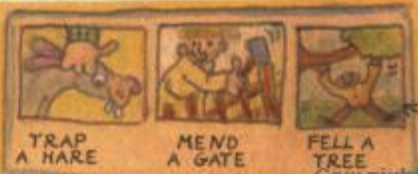  A family Crest. 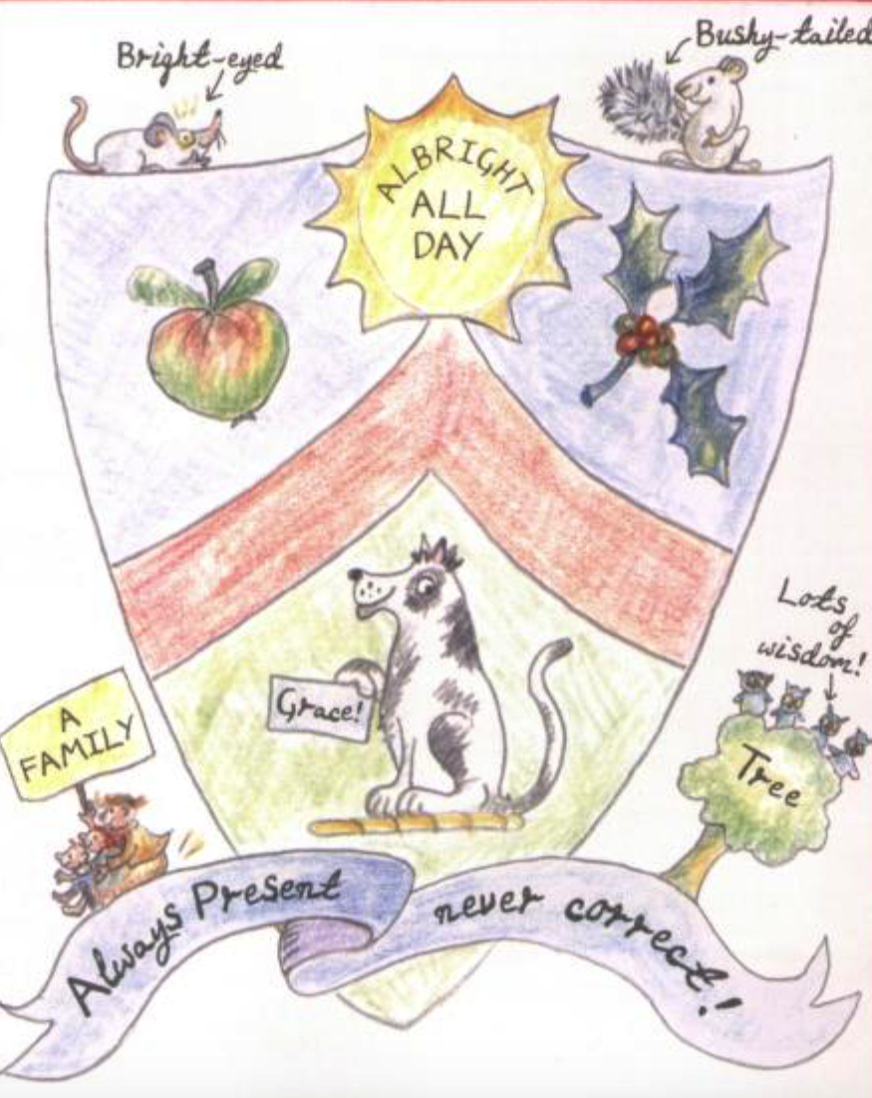  Key character/family. 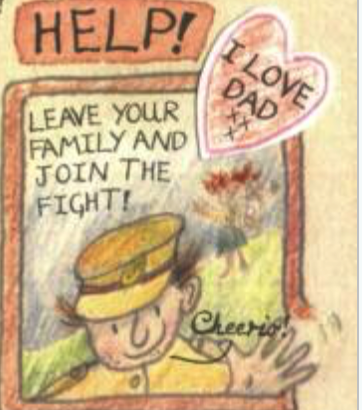  Cool titles using different colours and text sizes. 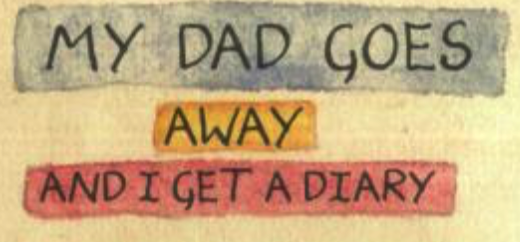 